DIALOGUE niveau 1f les pronoms possessifs  CITROËNvar är min slips ?din slips ? jag vet intehär är hans slipsmina slipsar är i garderobenhär har du vår slipstack så mycketvad letar du efter nu då ?jag hittar inte min mössadin mössa?den är som deras mössajaha, vit och svart?ja just det; min bror tar alltid mina mössor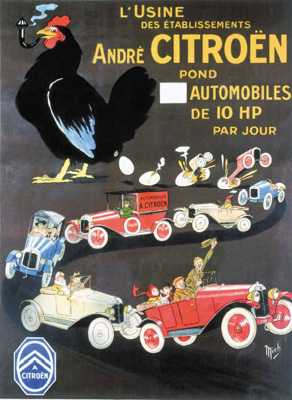 här är era mössorhär är din mössa!nej men det där är min keps dummer!din keps? vilken konstig kepsja, min keps är speciellherr Martin! har ni er mössa?ja, men var är er mössa?jag vet inte, jag hittar min keps inte min mössatag (prenez) deras mössa då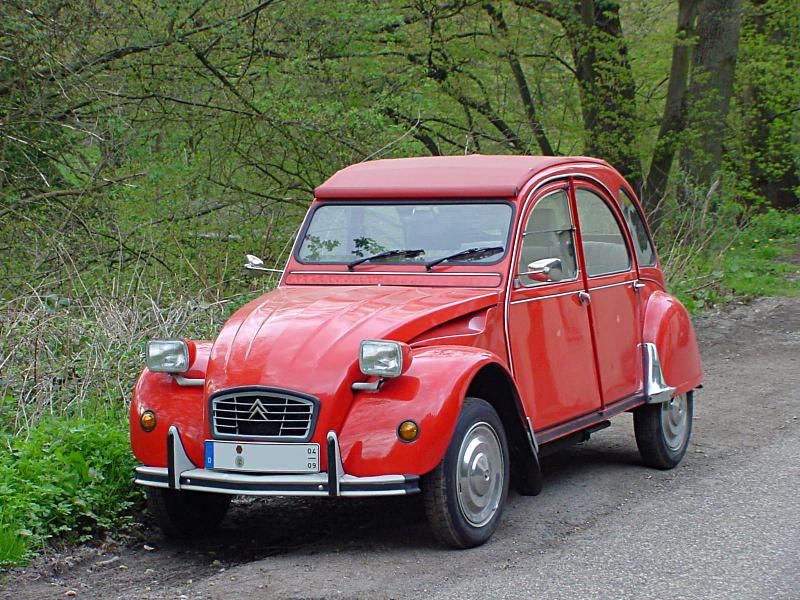 ja, eller er mössa kanske...nej, inte vår mössaer skjorta är snygg!tack men min tröja är fulmina tröjor är också fulamen dina skjortor gillar jagtitta på deras skjortor!våra skjortor är fantastiska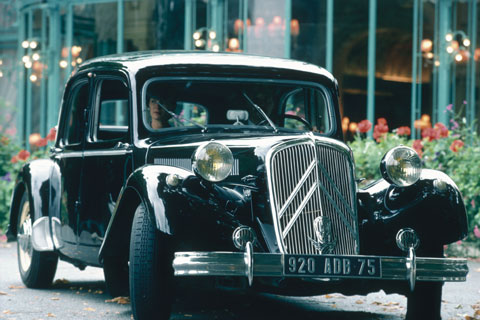 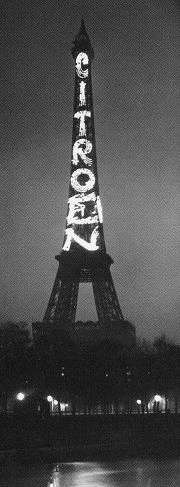 var är dina bröder?mina bröder är hos era föräldrarmin syster har din skjortavarför det?jag vet intemen vem har hennes skjorta då?de har hennes skjorta och hennes tröjor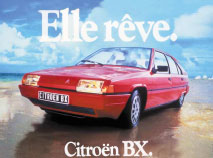 var är mina slipsar?här är dina slipsartack min älsklingjag är inte din älsklingjo, du är vår lilla kanin (un lapin)och du är deras lilla kålhuvud (chou=kål)javisst mitt lilla rådjur (une biche)du är en hennes stora gris (un cochon)cravate=slipscasquette=kepsbonnet=mössapull=tröjachemise=skjortafrère=brorchéri(e)=älskling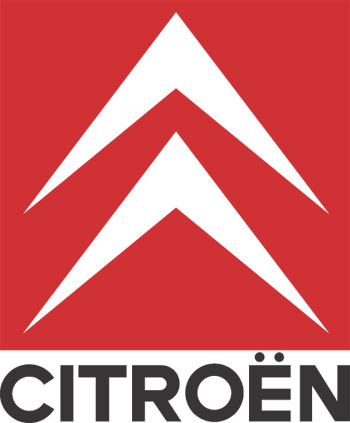 Citroën est un constructeur automobile français fondé en 1919 par André Citroën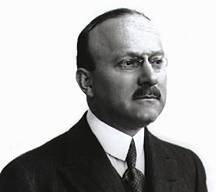 André Gustave Citroën, était un entrepreneur français, né le 5 février 1878, mort le 3 juillet 1935.